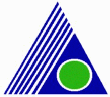 T. C. YEDİTEPE ÜNİVERSİTESİEĞİTİM BİLİMLERİ ENSTİTÜSÜDOKTORA TEZ BAŞLIĞI DEĞİŞTİRME FORMUGönderen	ABD Başkanlığı,Öğrencinin Adı Soyadı	:………………………………………………………………………………Öğrenci No	: ………………………………Öğrenci Telefon / E-posta	:……………………………/……………………………………….Programa Başladığı Yıl ve Dönem : 20…. (Güz / Bahar) DönemiYENİ TEZ BAŞLIĞI :Türkçe Tez Başlığı: …………………………………………………………………………………………………...……………………………………………………………………...……………………………………..………......……………………………………………………………………...……………………………………..………....... İngilizce Tez Başlığı:..................................................................................................................................................... .……………………………………………………………………...……………………………………..……….......……………………………………………………………………...……………………………………..……….......Tarih :…………………….	Öğrencinin İmzası	: ………………………Tez Danışmanının Görüşü:UygundurUygun değildirTez Danışmanının Adı Soyadı: …………………..	Tez Danışmanının İmzası : …………………………..Kurumu, Anabilim Dalı:……………………………………………………..Anabilim Dalı Başkanının Görüşü:UygundurUygun değildirABD Başkanının Adı Soyadı: …………………..	ABD Başkanının İmzası : …………………………..Tarih :………………….	Enstitü Müdürü : ……………………………..Ek: Onaylanmış Eski Tez Başlığı